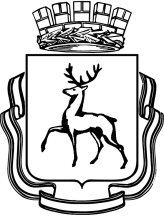 ГОРОДСКАЯ ДУМА ГОРОДА НИЖНЕГО НОВГОРОДАРЕШЕНИЕВ соответствии c Федеральным законом от 6 октября 2003 года № 131-ФЗ «Об общих принципах организации местного самоуправления в Российской Федерации», статьей 29 Устава города Нижнего НовгородаГОРОДСКАЯ ДУМА РЕШИЛА:1. Внести в Правила благоустройства территории муниципального образования город Нижний Новгород, утвержденные решением городской Думы города Нижнего Новгорода от 26.12.2018 № 272 (с изменениями, внесенными решениями городской Думы города Нижнего Новгорода от 19.06.2019 № 110, от 23.06.2021 № 130), следующие изменения:1.1. Абзац двадцатый пункта 1.9.2 изложить в следующей редакции: «строительство, реконструкция, прокладка, перенос, переустройство и снос инженерных сетей и коммуникаций, за исключением работ связанных с догазификацией. Работы связанные с догазификацией осуществляются на основании уведомления, подаваемого в уполномоченный орган в порядке  предусмотренном соглашением заключаемом между администрацией города Нижнего Новгорода и газораспределительной организацией. При отсутствии соглашения или окончания его действия работы по догазификации осуществляются после получения ордера;».1.2. Абзац третий пункта 13.3 изложить в следующей редакции: «строительство, реконструкция, прокладка, перенос, переустройство и снос инженерных сетей и коммуникаций, за исключением работ связанных с догазификацией. Работы связанные с догазификацией осуществляются на основании уведомления, подаваемого в уполномоченный орган в порядке  предусмотренном соглашением заключаемом между администрацией города Нижнего Новгорода и газораспределительной организацией. При отсутствии соглашения или окончания его действия работы по догазификации осуществляются после получения ордера;».2. Решение вступает в силу с 1 марта 2023 года.___________№ ________┌┐О внесении изменений в Правила благоустройства территории муниципального образования город Нижний Новгород, утвержденные решением городской Думы города Нижнего Новгорода от 26.12.2018 № 272О внесении изменений в Правила благоустройства территории муниципального образования город Нижний Новгород, утвержденные решением городской Думы города Нижнего Новгорода от 26.12.2018 № 272О внесении изменений в Правила благоустройства территории муниципального образования город Нижний Новгород, утвержденные решением городской Думы города Нижнего Новгорода от 26.12.2018 № 272    Глава городаНижнего НовгородаЮ.В. Шалабаев                                            Председатель городской ДумыГорода Нижнего НовгородаО.В. Лавричев